Об утверждении предельных цен (тарифов) на платные услуги, оказываемые муниципальным бюджетным учреждением «Краеведческий музей» города Канаш Чувашской РеспубликиВ соответствии с Федеральным законом от 06.10.2003 № 131-ФЗ «Об общих принципах организации местного самоуправления в Российской Федерации», в соответствии с решением Собрания депутатов города Канаш Чувашской Республики от 28 января 2011 года №5/2 «О порядке принятия решения об установлении цен (тарифов) на услуги муниципальных предприятий и учреждений города Канаш», Администрация города Канаш Чувашской Республики постановляет:1. Установить предельные цены (тарифы) на платные услуги, оказываемые муниципальным бюджетным учреждением «Краеведческий музей» города Канаш Чувашской Республики, согласно приложению.2. Признать утратившим силу постановление администрации города Канаш Чувашской Республики от 15.04.2022 г. №528 «Об утверждении предельных цен (тарифов) на платные услуги, оказываемые муниципальным бюджетным учреждением «Краеведческий музей» города Канаш Чувашской Республики».3. Контроль за исполнением настоящего постановления возложить на и.о. начальника МКУ «Отдел культуры администрации г. Канаш» Т.В. Векову.4. Настоящее постановление вступает в силу после его официального опубликования.Глава администрации города                                                                            В.Н. МихайловПриложение к постановлению администрации  города Канаш Чувашской Республикиот                    _ №Предельные цены (тарифы) на платные услуги, оказываемые муниципальным бюджетным учреждением «Краеведческий музей» города Канаш Чувашской РеспубликиКультурно-образовательная деятельность с 1 человека:                    ВЗРОСЛЫЙ                                                       80 рублей          СТУДЕНЧЕСКИЙ, ПЕНСИОНЕРЫ              60 рублей          ШКОЛЬНЫЙ                                                    50 рублей          ДЕТСКИЙ                                                         40 рублей          ДЕТИ ДО 5 ЛЕТ                                              БЕСПЛАТНО2.Экскурсионное обслуживание:Экскурсионное обслуживание 	20 рублей с чел. (группа более 10 человек).3.Индивидуальное экскурсионное обслуживание:ВЗРОСЛЫЙ                                                                          120 рублейДЕТСКИЙ                                                                               60 рублей4. Обзорная экскурсия по исторической части города:Пешеходная                                                 1-15 чел.         1500 рублей	16 и более       2000 рублейПо городу (на транспорте заказчика)                                2000 рублей5. Мастер-классы с 1 человека:          в разных техниках	        от 100 рублей до 300 рублей6. Демонстрация чувашского национального костюма с 1 человека:ВЗРОСЛЫЙ                                                                           150 рублейСТУДЕНТЫ, ПЕНСИОНЕРЫ                                             100 рублей.7. Фотосессия:В экспозициях музея                                                             250 рублейСвадебная фотосессия                                                         1000 рублей8. Категории граждан, бесплатно посещающих музей:Герои Советского Союза, Герои Российской Федерации, Ветераны и инвалиды Великой Отечественной войны, инвалиды и ветераны боевых действий, неработающие инвалиды 1 и 2 группы, сотрудники музеев Российской Федерации, дети-инвалиды, дети-сироты, которые находятся в детских домах и школах – интернатах и дети, оставшиеся без попечения родителей.Лица, не достигшие восемнадцати лет, а также лица, обучающиеся по основным профессиональным образовательным программам и многодетным семьям с тремя и более детьми, предоставляется возможность бесплатного посещения музея: первая суббота месяца.Членам семей граждан Российской Федерации, призванных на военную службу по мобилизации в Вооруженные Силы Российской Федерации в соответствии с Указом Президента Российской Федерации от 21 сентября 2022 г. №647 «Об объявлении частичной мобилизации в Российской Федерации», проживающим в городе Канаш Чувашской Республики, обучающимся, являющихся членами семей лиц, проходящих военную службу в батальоне связи «Атал», сформированном в Чувашской Республике в период специальной военной операции на территории Донецкой Народной Республики, Луганской Народной Республики и Украины, военнослужащих, лиц, проходивших службу в войсках национальной гвардии Российской Федерации и имевших специальное звание полиции, родившихся и (или) проживавших на территории города Канаш Чувашской Республики, погибших (умерших) в результате участия в специальной военной операции на территориях Донецкой Народной Республики, Луганской Народной Республики и Украины (далее- военнослужащие).Многодетные семьи имеющие 3-х и более детей при предоставлении удостоверения скидка на посещение музея- 30%.Чаваш РеспубликинКАНАШ ХУЛААДМИНИСТРАЦИЙЕЙЫШАНУ_________№________Канаш хули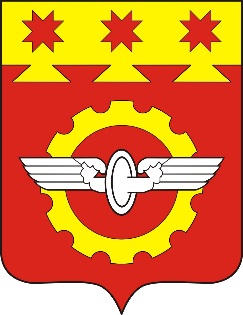 АДМИНИСТРАЦИЯГОРОДА КАНАШЧувашской РеспубликиПОСТАНОВЛЕНИЕ__________№___________г. Канаш